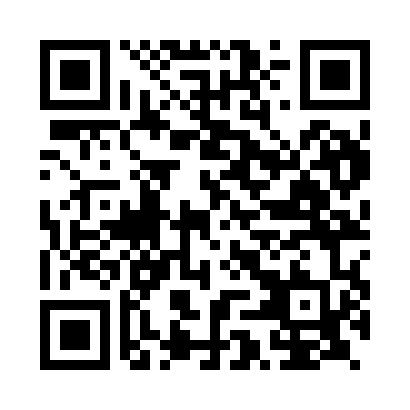 Prayer times for Mexico City, MexicoWed 1 May 2024 - Fri 31 May 2024High Latitude Method: NonePrayer Calculation Method: Muslim World LeagueAsar Calculation Method: ShafiPrayer times provided by https://www.salahtimes.comDateDayFajrSunriseDhuhrAsrMaghribIsha1Wed4:506:0812:333:507:008:132Thu4:496:0712:333:507:008:133Fri4:496:0712:333:497:008:144Sat4:486:0612:333:497:018:145Sun4:476:0512:333:487:018:156Mon4:476:0512:333:487:018:157Tue4:466:0412:333:487:028:168Wed4:456:0412:333:477:028:169Thu4:456:0412:333:477:028:1710Fri4:446:0312:333:477:038:1711Sat4:436:0312:333:467:038:1812Sun4:436:0212:333:467:048:1813Mon4:426:0212:333:457:048:1914Tue4:426:0112:333:457:048:1915Wed4:416:0112:333:457:058:2016Thu4:416:0112:333:447:058:2117Fri4:406:0012:333:457:068:2118Sat4:406:0012:333:457:068:2219Sun4:396:0012:333:467:068:2220Mon4:396:0012:333:477:078:2321Tue4:385:5912:333:477:078:2322Wed4:385:5912:333:487:088:2423Thu4:385:5912:333:497:088:2424Fri4:375:5912:333:497:088:2525Sat4:375:5812:343:507:098:2526Sun4:375:5812:343:507:098:2627Mon4:365:5812:343:517:108:2628Tue4:365:5812:343:517:108:2729Wed4:365:5812:343:527:108:2730Thu4:365:5812:343:527:118:2831Fri4:355:5812:343:537:118:28